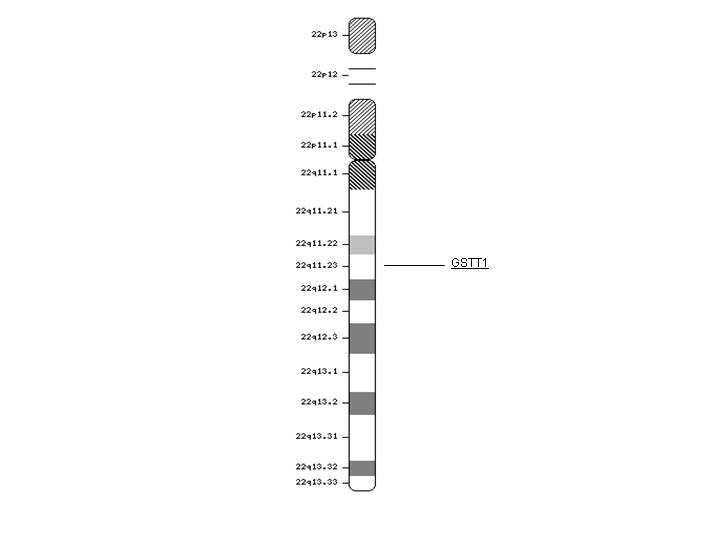 GeneDescriptionDetailsIGL@Asymmetric crying facies (Cayler cardiofacial syndrome)Immunoglobulin lambda locus, also known as IGL@, is a region on human chromosome 22 that contains genes for the lambda light chains of antibodies (or immunoglobulins).Immunoglobulins recognize foreign antigens and initiate immune responses such as phagocytosis and the complement system.TBX1T-box 1T-box transcription factor TBX1 also known as T-box protein 1 and testis-specific T-box protein is aprotein that in humans is encoded by the TBX1 gene.[1] Genes in the T-box family play important roles in the formation of tissues and organs during embryonic development.RTN4RReticulon 4 receptorThis gene encodes the receptor for reticulon 4, oligodendrocytemyelinglycoprotein and myelin-associated glycoprotein. This receptor mediates axonal growth inhibition and may play a role in regulating axonal regeneration and plasticity in the adult central nervous system.COMTcatechol-O-methyltransferase geneCatechol-O-methyltransferase (COMT; EC 2.1.1.6) is one of several enzymes that degrade catecholaminessuch as dopamine, epinephrine, and norepinephrine. In humans, catechol-O-methyltransferase protein is encoded by the COMT gene.[2] As the regulation of catecholamines is impaired in a number of medical conditions, several pharmaceutical drugs target COMT to alter its activity and therefore the availability of catecholamines.NEFHneurofilament, heavy polypeptide 200kDaNEFH is a human gene located on chromosome 22 that stands for "neurofilament, heavy polypeptide". It is the gene for a heavy protein subunit that is combined with medium and light subunits to make neurofilaments, which form the framework for nerve cells.CHEK2CHK2 checkpoint homolog (S. pombe)The protein encoded by this gene, CHK2, is a protein kinase that is activated in response to DNA damage and is involved in cell cycle arrest.NF2neurofibromin 2Merlin (also called Neurofibromin 2 or schwannomin) is a cytoskeletal protein. In humans, it is a tumor suppressor protein involved in Neurofibromatosis type II.[1][2] Sequence data reveal its similarity to the ERM protein family.SOX10SRY (sex determining region Y)-box 10This gene encodes a member of the SOX (SRY-related HMG-box) family of transcription factors involved in the regulation of embryonic development and in the determination of the cell fate. The encoded protein may act as a transcriptional activator after forming a protein complex with other proteins. This protein acts as a nucleocytoplasmic shuttle protein and is important for neural crest and peripheral nervous systemdevelopment.APOL1Apolipoprotein L1Apolipoprotein L1 (apoL1) is a minor apoprotein component of HDL (High-density lipoprotein) or 'good cholesterol' which is synthesized in the liver and also in many other tissues, including pancreas, kidney, and brain. EP300E1A binding protein p300This protein regulates the activity of many genes in tissues throughout the body. It plays an essential role in regulating cell growth and division, prompting cells to mature and assume specialized functions (differentiate), and preventing the growth of cancerous tumors.WNT7BWingless-type MMTV integration site family, member 7BThe WNT gene family consists of structurally related genes that encode secreted signaling proteins. These proteins have been implicated in oncogenesis and in several developmental processes, including regulation of cell fate and patterning during embryogenesis.SHANK3SH3 and multiple ankyrin repeat domains 3This gene is a member of the Shank gene family. Shank proteins are multidomain scaffold proteins of the postsynaptic density that connect neurotransmitter receptors, ion channels, and other membrane proteins to the actin cytoskeleton and G-protein-coupled signaling pathways. Shank proteins also play a role in synapseformation and dendritic spine maturation.SULT4A1sulfotransferase family 4A, member 1This gene encodes a member of the sulfotransferase family. The encoded protein is a brain-specific sulfotransferase believed to be involved in the metabolism of neurotransmitters. Polymorphisms in this gene may be associated with susceptibility to schizophrenia.PARVBparvin beta (cytoskeleton organization and cell adhesion)Members of the parvin family, including PARVB, are actin-binding proteins associated with focal contacts.